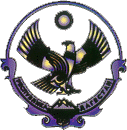 РЕСПУБЛИКА ДАГЕСТАНМУНИЦИПАЛЬНОЕ КАЗЁННОЕ УЧРЕЖДЕНИЕ«ХОЗЯЙСТВЕННО – ЭКСПЛУАТАЦИОННЫЙ ЦЕНТР» МУНИЦИПАЛЬНОГО ОБРАЗОВАНИЯ«ХАСАВЮРТОВСКИЙ РАЙОН»г. Хасавюрт, пер. Спортивный,1                                                                                                    тел. 5-20-6119 июня 2019г. 	                                    №23 «О нормах по уборке территории и графике работы дворника младшего обслуживающего персонала»        В соответствии статьи 153 Федерального закона от 22 августа 2004 года №122-ФЗ «О внесении изменений в законодательные акты РФ и признании утратившими силу некоторых законодательных актов РФ в связи с принятием Федеральных законов «О внесении изменений и дополнений в Федеральный закон «Об общих принципах организации законодательных (представительных) и исполнительных органов государственной власти субъектов РФ» и «Об общих принципах организации местного самоуправления в РФ»,  ст. 160 ТК РФ «Нормы труда», ГОСТ Р 51870-2002 «Услуги бытовые. Услуги по уборке зданий и сооружений. Общие технические условия.», Постановления Министерства труда Российской Федерации от 24.06.1996г. и Уставом МКУ «ХЭЦ» администрации МО «Хасавюртовский район»1.   Утвердить 1200 кв. м. нормой по уборке прилегающей территории здания администрации МР для дворника младшего обслуживающего персонала МКУ «ХЭЦ» администрации МР.2. Утвердить схему участка прилегающей территории здания администрации МО «Хасавюртовский район» по проведению уборочных работ (приложение №1 прилагается).3. Утвердить график проведения уборки дворника младшего обслуживающего персонала МКУ «ХЭЦ» администрации МР (приложение №2 прилагается).4.      Контроль исполнения настоящего приказа возложить на заместителя директора МКУ «ХЭЦ» администрации МР – Качмасова А. Г.5.        Настоящий Приказ вступает в силу с момента его утверждения.6.       Главному специалисту, ответственному по кадровой работе    Аджиевой Р. Н. ознакомить с настоящим Приказом техничек младшего обслуживающего персонала МКУ «ХЭЦ» МР     Директор МКУ «ХЭЦ»МО «Хасавюртовский район»                                           Абдурахманов Р. А. Исп. Аджиева Р. Н.ПРИЛОЖЕНИЕ №1к Приказу МКУ «ХЭЦ» МРот «___» ________ 2019г. №_____ГРАФИКработы техничек младшего обслуживающего персонала МКУ «ХЭЦ» администрации МР                                              Директор МКУ «ХЭЦ»                                        МО «Хасавюртовский район»                                                  Абдурахманов Р. А.                                                                         Исп. Аджиева Р. Н.ПРИЛОЖЕНИЕ №1к Приказу МКУ «ХЭЦ» МРот «___» ________ 2019г. №_____СХЕМАучастка прилегающей территории здания администрации МО «Хасавюртовский район» по проведению уборочных работОбщая площадь 1158кв. м.   Дорога                                                        850                                                Палисадник                                                        МКУ«УЖКХ»                                                                                                            Гараж№Ф.И.О. , должностьМесто работы здание администрации района Время работы -IВремя работы -IВремя работы - IIВремя работы - IIКвадратураДни неделиРоспись об исполненииРоспись об исполнении№Ф.И.О. , должностьМесто работы здание администрации района началозавершениеначалозавершениеКвадратураДни неделиВыполнил (а)Принял1Курбанмагомедова П. Н. - дворникПрилегающая территория здания администрации МР07ч:30м08ч:30м17ч:00м18ч:00м1200кв. м.Пн.Вт.Ср.Чт.Пт.